Hemington, Hardington 
& Foxcote Parish CouncilChairman: Mark Corney 01373 834820 mark.corney@hemington-pc.org			          Clerk: Jen Gregory 07912177288  clerk@hemington-pc.org.ukM I N U T E S  of the  A N N U A L   M E E T I N G Of Hemington, Hardington & Foxcote Parish CouncilHeld on Wednesday 13th April 2022 7.30pm at Faulkland Village Hall Present:	Chair M Corney, Cllrs M Francis, V Curtis, T Hucker, Also Present:	J Gregory Proper Officer plus 5 members of the public		Public Participation No items raised.05/22.23 001	Election of A Chairman 		Cllr Hucker proposed Cllr Corney, Seconded by Cllr Curtis. Cllr Corney was happy to serve		Resolved:  Cllr Corney duly elected unopposed on an annual basis 05/22.23 002	Election of A Vice Chairman		Cllr Corney proposed Cllr Hucker, seconded by Cllr Francis. Cllr Huck was happy to serve		Resolved: Cllr Hucker duly elected unopposed on an annual basis 05/22.23 003	Apologies for absenceCllr Green gave apologies due to an imminent operation was isolating and Cllr Hanley had business commitmentsResolved:  Given the circumstances the apologies were approved 05/22.23 004	Declarations of InterestMembers were advised that they needed to complete following the election a new Declaration of interests form which had to be returned by the 2nd June. Clerk would circulate following the meeting.   Resolved: It was noted that no declarations, pecuniary or otherwise were received regarding tonights agenda.05/22.23 005	Minutes of the Previous Meeting	To receive the minutes of the meeting held 13th April 2022Resolved: Minutes of the previous meeting was signed by the Chairman as a correct record in the presence of the Proper Officer and meeting attendees.05/22.23 006	ReportsTo receive the District Councillors ReportCllr Berkshire indicated that the elections had been held and new councillors in situ.  This would now mean a year of “double running”.  New councillors will be busy in creating the Unitary authority and hopeful of the efficiencies that they promise.  Any homes in the parish providing homes for Ukrainian refugees are advised of a support network within Mendip.Direct Debit was preferred for sourcing the direct debit rebate for Council Tax as payment would be made straight back to the account.  Rebates were being made for bands A-D with a further £150,000 allocated across everyone else equating to approximately £25 per household. 		b. To Receive the Chairman’s ReportPreviously given in the APM report but noting the priority was speeding in the village and the pursuing of new Councillors to attend a meeting along with Sarah Davis at Highways to attend and provide advice and guidance about what options could be pursued.Approximately 2 hours ago the Chair took a call from Cotswold Homes, the successful bidder for the land behind Lavender Close.  They plan to build 16 homes, of which 5 would be affordable homes and 2 bungalows.  They have offered to come to a meeting to present their planning intentions and it was agreed that we should have them along.   Next week geophysical and environmental surveys would commence.  These would be non intrusive.  We note the badger sett in situ and this should be picked up by the survey.  The Developer has been told there is likely to be a great deal of opposition but are keen to involve the community in plans.    Cllr Berkshire said that the indication is that they will get planning and best to negotiate what you can for the betterment of the village.	c.  To Receive the Clerk’s Report	The Clerk advised the following:The crater has been reported (informed as completed) in Grove Lane but the drain in Fulwell Road was not found however the Clerk was advised this was in Grove Lane down the Hill.  Clerk would action accordingly. 05/22.23 006  	Planning Applications for Consideration		To consider the following applications: None05/22.23 007  	Finances		The following payment schedule was produced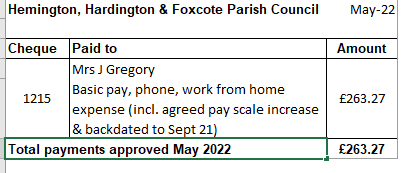 Resolved:  Payment schedule agreed AutoSpeedWatch renewal was also agreed on an Annual basis. The Clerk advised that there was no bank reconciliation, bank statements were received yesterday.  On attendance at the bank the Clerk is not able to have a printed statement, as not a signatory but can be sent one.  Somewhat frustrating but depends what cashier you get!  With regard to the internal audit the financial information is currently with an internal auditor and will be available for sign off at the June meeting.05/22.23 008 	Internal Controls To review the following and confirm fit for purpose :Standing Orders, Financial Regulations, Asset 		Register, Risk AssessmentTo confirm that the Parish Council is compliant with Data Protection Act 2018, Freedom of 			Information Act 2000 and to confirm that there have been no FOI requests in the 2021/22 financial 		year Resolved:  Point (a) confirmed as being fit for purpose and reviewed. Point (b) noting as being compliant      and there being no FOI requestes during the 2021/22 financial year. 05/22.23 009 	Other Business Referred to the Clerk Consideration from SALC to adopt new Councillors Code of Conduct following election and move to Unitary.  The Clerk reported that there had been subsequent changes since the initial agenda circulation.  Recommended that the matter be updated and raised at the next meeting 05/22.23 010 	Information / Items to be raised at the next meeting		Councillors Code of Conduct for review and adoption05/22.23 011 	Dates of further meetingsTo agree Full Council meeting dates for the coming year to also include:Half yearly budget considerations (suggested September) and the 2023 Annual Parish Meeting (suggested April 2023)		Resolved:  Agreed Full parish meetings to be held 2nd Wednesday of the month for 2022/23Attendees were thanked for their attendance and  the Meeting Closed 8pm